Государственное казенное общеобразовательное учреждение Краснодарского края специальная (коррекционная) школа – интернат ст-цы КрыловскойКлассный час«Я помню! Я горжусь!»Конкурс чтецов                                                                                        Провела:Кл. рук. 10 классаМартынова Е. И.Цели: Познакомить ребят с поэзией, посвященной Великой Отечественной войне.Воспитывать патриотические чувства.Задачи: Развивать творческие способности учащихся.Показать значимость поэтического слова. 2 слайдВедущий (учитель)В этом году наша страна отмечает великую дату - 70 лет со дня Победы над фашистскими захватчиками. Конкурс чтецов, на который собрались мы сегодня, посвящён этой дате.Вы услышите стихотворения о Великой Отечественной войне, о  людях, которые в грозные годы войны показывали образцы мужества, стойкости.Конкурс будет оценивать жюри.Представление жюриКритерии оценки выступлений участников конкурса:1.Знание текста.	2.Выразительность и чёткость речи.3.Эмоциональность.4.Актёрское мастерство.5.Внешний вид.На сцену выходят ведущие (старшеклассники)Мальчик (1в.)Четыре с половиной года продолжалась война.Девочка (2в.)Я помню!1в. Я горжусь!3 слайд(Моцарт. Реквием. Запись.)2 в. Война- это слёзы…4 слайд	1 в. Война- это горе…5 слайд2 в. Война- это страшно …6 слайдЛора Тасси. Стихотворение « Оборванного мишку утешала…»Когда он не вернулся из боя.
Он молчал невпопад и не в такт подпевал:
Он всегда говорил про другое.
Он мне спать не давал, он с восходом вставал,
А вчера не вернулся из боя.
То что пусто теперь - не про то разговор,
Вдруг заметил я: нас было двое.
Для меня будто ветром задуло костер,
Когда он не вернулся из боя.
Нынче вырвалась, будто из плена весна-
По ошибке окликнул его я:
"Друг, оставь покурить" - А в ответ тишина...
Он вчера не вернулся из боя.
Наши мертвые нас не оставят в беде:
Наши мертвые как часовые.
Отражается небо в лесу как в воде,
И деревья стоят голубые.
Нам и места в землянке хватало вполне,Нам и время - текло для обоих.
Все теперь одному, только кажется мне:
Это я не вернулся из боя8 слайд	Терялидрузей, теряли подруг…Юлия Друнина. Зинка.	Памяти однополчанки —         Героя Советского Союза         Зины Самсоновой  1Мы легли у разбитой ели.Ждем, когда же начнет светлеть.Под шинелью вдвоем теплееНа продрогшей, гнилой земле.- Знаешь, Юлька, я - против грусти,Но сегодня она не в счет.Дома, в яблочном захолустье,Мама, мамка моя живет.У тебя есть друзья, любимый,У меня - лишь она одна.Пахнет в хате квашней и дымом,За порогом бурлит весна.Старой кажется: каждый кустикБеспокойную дочку ждет...Знаешь, Юлька, я - против грусти,Но сегодня она не в счет.Отогрелись мы еле-еле.Вдруг приказ: "Выступать вперед!"Снова рядом, в сырой шинелиСветлокосый солдат идет.  2С каждым днем становилось горше.Шли без митингов и знамен.В окруженье попал под ОршейНаш потрепанный батальон.Зинка нас повела в атаку.Мы пробились по черной ржи,По воронкам и буеракамЧерез смертные рубежи.Мы не ждали посмертной славы.-Мы хотели со славой жить....Почему же в бинтах кровавыхСветлокосый солдат лежит?Ее тело своей шинельюУкрывала я, зубы сжав...Белорусские ветры пелиО рязанских глухих садах.  3- Знаешь, Зинка, я против грусти,Но сегодня она не в счет.Где-то, в яблочном захолустье,Мама, мамка твоя живет.У меня есть друзья, любимый,У нее ты была одна.Пахнет в хате квашней и дымом,За порогом стоит весна.И старушка в цветастом платьеУ иконы свечу зажгла....Я не знаю, как написать ей,Чтоб тебя она не ждала?!9 слайд Почтим память тех, кто не дожил до Великой Победы.Роберт Рождественский. Реквием. Запись.(Слушают стоя.)10 слайдНаша страна потеряла более двадцати миллионов человек. Многие захоронены в братских могилах.Владимир Высоцкий. Братские могилы.На братских могилах не ставят крестов,
И вдовы на них не рыдают,
К ним кто-то приносит букеты цветов,
И Вечный огонь зажигают.

Здесь раньше вставала земля на дыбы,
А нынче - гранитные плиты.
Здесь нет ни одной персональной судьбы -
Все судьбы в единую слиты.

А в Вечном огне виден вспыхнувший танк,
Горящие русские хаты,
Горящий Смоленск и горящий рейхстаг,
Горящее сердце солдата.

У братских могил нет заплаканных вдов -
Сюда ходят люди покрепче.
На братских могилах не ставят крестов,
Но разве от этого легче?..11 слайдСергей Орлов. «Его зарыли в шар земной…»Его зарыли в шар земной,А был он лишь солдат,Всего, друзья, солдат простой,Без званий и наград.Ему как мавзолей земля -На миллион веков,И Млечные Пути пылятВокруг него с боков.На рыжих скатах тучи спят,Метелицы метут,Грома тяжелые гремят,Ветра разбег берут.Давным-давно окончен бой...Руками всех друзейПоложен парень в шар земной,Как будто в мавзолей...12 слайд Около двух миллионов солдат и офицеров пропали без вести. Судьбы многих до сих пор неизвестны.Андрей Дементьев. Баллада о матери.Постарела мать за много лет,
А вестей от сына нет и нет.
Но она всё продолжает ждать,
Потому что верит, потому что мать.
И на что надеется она?
Много лет, как кончилась война.
Много лет, как все пришли назад,
Кроме мёртвых, что в земле лежат.
Сколько их в то дальнее село,
Мальчиков безусых, не пришло....Раз в село прислали по весне
Фильм документальный о войне,
Все пришли в кино - и стар, и мал,
Кто познал войну и кто не знал,
Перед горькой памятью людской
Разливалась ненависть рекой.
Трудно было это вспоминать.
Вдруг с экрана сын взглянул на мать.
Мать узнала сына в тот же миг,
И пронёсся материнский крик;
- Алексей! Алёшенька! Сынок! -
Словно сын её услышать мог.
Он рванулся из траншеи в бой.
Встала мать прикрыть его собой.
Всё боялась - вдруг он упадёт,
Но сквозь годы мчался сын вперёд.
- Алексей! - кричали земляки.
- Алексей! - просили, - добеги!..Кадр сменился. Сын остался жить.	
Просит мать о сыне повторить.
И опять в атаку он бежит.
Жив-здоров, не ранен, не убит.
- Алексей! Алёшенька! Сынок! -
Словно сын её услышать мог...
Дома всё ей чудилось кино...
Всё ждала, вот-вот сейчас в окно
Посреди тревожной тишины
Постучится сын её с войны.13 слайдНаши деды и прадеды  выстояли , потому что с первого дня войны и до последнего победного верили, что « от расплаты ни один фашист проклятый  не уйдёт».Самуил Маршак. «Не» и «Ни»

Мне рассказывал смоленский
Паренек:
В нашей школе деревенской
Шел урок.

Проходили мы частицы
«Не» и «ни».
А в селе стояли фрицы
В эти дни.

Обобрали наши школы
И дома.
Наша школа стала голой,
Как тюрьма.

Из ворот избы соседской
Угловой
К нам в окно глядел немецкий
Часовой.

И сказал учитель: «Фразу
Дайте мне,
Чтобы в ней встречались сразу
«Ни» и «не».»

Мы взглянули на солдата
У ворот
И сказали: «От расплаты
НИ один фашист проклятый
НЕ уйдет!» 
14 слайдПобеда –это возвращение домой и встреча с близкими людьми.15 слайдПобеда – это мирное небо над головой.16 слайдПобеда – это общая радость.17 слайдВедущий (учитель)Почему же каждый год 9 мая плачут ветераны?Михаил Крюков. «Отшумел юбилей, отгремели парады…»Читает ведущий (учитель).Отшумел юбилей, отгремели парады,
Светлый праздник отмечен достойно вполне;
Но и после торжеств забывать нам не надо
Тех людей, что добыли победу в войне.

Ветеранов уносят болезни и годы -
Их осталось в живых очень мало сейчас;
Помнить вечно их подвиги нужно народу,
Ведь от рабства и смерти спасли они нас!

Пусть на солнце блестят ордена и медали
На груди ветеранов великой войны -
Эти люди все силы Отчизне отдали,
Отстояли в сраженьях свободу страны!

Отшумел юбилей. Отгремели парады,
Но мы все не должны забывать ни на миг:
Ветеранам войны будет лучшей наградой
Каждодневная наша забота о них!

Жюри подводит итоги конкурса.Оборванного мишку утешала
Девчушка в изувеченной избе:
«Не плачь, не плачь… Сама недоедала,
Полсухаря оставила тебе…… Снаряды пролетали и взрывались,
Смешалась с кровью черная земля…
Была семья, был дом… Теперь остались
Совсем одни на свете — ты и я…»… А за деревней рощица дымилась,
Поражена чудовищным огнём,
И Смерть вокруг летала злою птицей,
Бедой нежданной приходила в дом…«Ты слышишь, Миш, я сильная, не плачу,
И мне дадут на фронте автомат.
Я отомщу за то, что слезы прячу,
За то, что наши сосенки горят…»Но в тишине свистели пули звонко,	
Зловещий отблеск полыхнул в окне…
И выбежала из дому девчонка:
«Ой, Мишка, Мишка, как же страшно мне!..»… Молчание. Ни голоса не слышно.
Победу нынче празднует страна…
А сколько их, девчонок и мальчишек,
Осиротила подлая война?!..7 слайдБыло много кровопролитных сражений, наши защитники держались стойко, но из боя возвращались не все.Владимир Высоцкий. Он не вернулся из боя.Почему все не так? Вроде все как всегда:
То же небо опять голубое,
Тот же лес, тот же воздух и та же вода,
Только он не вернулся из боя.
Тот же лес, тот же воздух и та же вода,
Только он не вернулся из боя.
Мне теперь не понять, кто же прав был из нас
В наших спорах без сна и покоя.
Мне не стало хватать его только сейчас,Оборванного мишку утешала
Девчушка в изувеченной избе:
«Не плачь, не плачь… Сама недоедала,
Полсухаря оставила тебе…… Снаряды пролетали и взрывались,
Смешалась с кровью черная земля…
Была семья, был дом… Теперь остались
Совсем одни на свете — ты и я…»… А за деревней рощица дымилась,
Поражена чудовищным огнём,
И Смерть вокруг летала злою птицей,
Бедой нежданной приходила в дом…«Ты слышишь, Миш, я сильная, не плачу,
И мне дадут на фронте автомат.
Я отомщу за то, что слезы прячу,
За то, что наши сосенки горят…»Но в тишине свистели пули звонко,	
Зловещий отблеск полыхнул в окне…
И выбежала из дому девчонка:
«Ой, Мишка, Мишка, как же страшно мне!..»… Молчание. Ни голоса не слышно.
Победу нынче празднует страна…
А сколько их, девчонок и мальчишек,
Осиротила подлая война?!..7 слайдБыло много кровопролитных сражений, наши защитники держались стойко, но из боя возвращались не все.Владимир Высоцкий. Он не вернулся из боя.Почему все не так? Вроде все как всегда:
То же небо опять голубое,
Тот же лес, тот же воздух и та же вода,
Только он не вернулся из боя.
Тот же лес, тот же воздух и та же вода,
Только он не вернулся из боя.
Мне теперь не понять, кто же прав был из нас
В наших спорах без сна и покоя.
Мне не стало хватать его только сейчас,Оборванного мишку утешала
Девчушка в изувеченной избе:
«Не плачь, не плачь… Сама недоедала,
Полсухаря оставила тебе…… Снаряды пролетали и взрывались,
Смешалась с кровью черная земля…
Была семья, был дом… Теперь остались
Совсем одни на свете — ты и я…»… А за деревней рощица дымилась,
Поражена чудовищным огнём,
И Смерть вокруг летала злою птицей,
Бедой нежданной приходила в дом…«Ты слышишь, Миш, я сильная, не плачу,
И мне дадут на фронте автомат.
Я отомщу за то, что слезы прячу,
За то, что наши сосенки горят…»Но в тишине свистели пули звонко,	
Зловещий отблеск полыхнул в окне…
И выбежала из дому девчонка:
«Ой, Мишка, Мишка, как же страшно мне!..»… Молчание. Ни голоса не слышно.
Победу нынче празднует страна…
А сколько их, девчонок и мальчишек,
Осиротила подлая война?!..7 слайдБыло много кровопролитных сражений, наши защитники держались стойко, но из боя возвращались не все.Владимир Высоцкий. Он не вернулся из боя.Почему все не так? Вроде все как всегда:
То же небо опять голубое,
Тот же лес, тот же воздух и та же вода,
Только он не вернулся из боя.
Тот же лес, тот же воздух и та же вода,
Только он не вернулся из боя.
Мне теперь не понять, кто же прав был из нас
В наших спорах без сна и покоя.
Мне не стало хватать его только сейчас,Оборванного мишку утешала
Девчушка в изувеченной избе:
«Не плачь, не плачь… Сама недоедала,
Полсухаря оставила тебе…… Снаряды пролетали и взрывались,
Смешалась с кровью черная земля…
Была семья, был дом… Теперь остались
Совсем одни на свете — ты и я…»… А за деревней рощица дымилась,
Поражена чудовищным огнём,
И Смерть вокруг летала злою птицей,
Бедой нежданной приходила в дом…«Ты слышишь, Миш, я сильная, не плачу,
И мне дадут на фронте автомат.
Я отомщу за то, что слезы прячу,
За то, что наши сосенки горят…»Но в тишине свистели пули звонко,	
Зловещий отблеск полыхнул в окне…
И выбежала из дому девчонка:
«Ой, Мишка, Мишка, как же страшно мне!..»… Молчание. Ни голоса не слышно.
Победу нынче празднует страна…
А сколько их, девчонок и мальчишек,
Осиротила подлая война?!..7 слайдБыло много кровопролитных сражений, наши защитники держались стойко, но из боя возвращались не все.Владимир Высоцкий. Он не вернулся из боя.Почему все не так? Вроде все как всегда:
То же небо опять голубое,
Тот же лес, тот же воздух и та же вода,
Только он не вернулся из боя.
Тот же лес, тот же воздух и та же вода,
Только он не вернулся из боя.
Мне теперь не понять, кто же прав был из нас
В наших спорах без сна и покоя.
Мне не стало хватать его только сейчас,Оборванного мишку утешала
Девчушка в изувеченной избе:
«Не плачь, не плачь… Сама недоедала,
Полсухаря оставила тебе…… Снаряды пролетали и взрывались,
Смешалась с кровью черная земля…
Была семья, был дом… Теперь остались
Совсем одни на свете — ты и я…»… А за деревней рощица дымилась,
Поражена чудовищным огнём,
И Смерть вокруг летала злою птицей,
Бедой нежданной приходила в дом…«Ты слышишь, Миш, я сильная, не плачу,
И мне дадут на фронте автомат.
Я отомщу за то, что слезы прячу,
За то, что наши сосенки горят…»Но в тишине свистели пули звонко,	
Зловещий отблеск полыхнул в окне…
И выбежала из дому девчонка:
«Ой, Мишка, Мишка, как же страшно мне!..»… Молчание. Ни голоса не слышно.
Победу нынче празднует страна…
А сколько их, девчонок и мальчишек,
Осиротила подлая война?!..7 слайдБыло много кровопролитных сражений, наши защитники держались стойко, но из боя возвращались не все.Владимир Высоцкий. Он не вернулся из боя.Почему все не так? Вроде все как всегда:
То же небо опять голубое,
Тот же лес, тот же воздух и та же вода,
Только он не вернулся из боя.
Тот же лес, тот же воздух и та же вода,
Только он не вернулся из боя.
Мне теперь не понять, кто же прав был из нас
В наших спорах без сна и покоя.
Мне не стало хватать его только сейчас,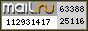 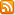 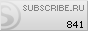 